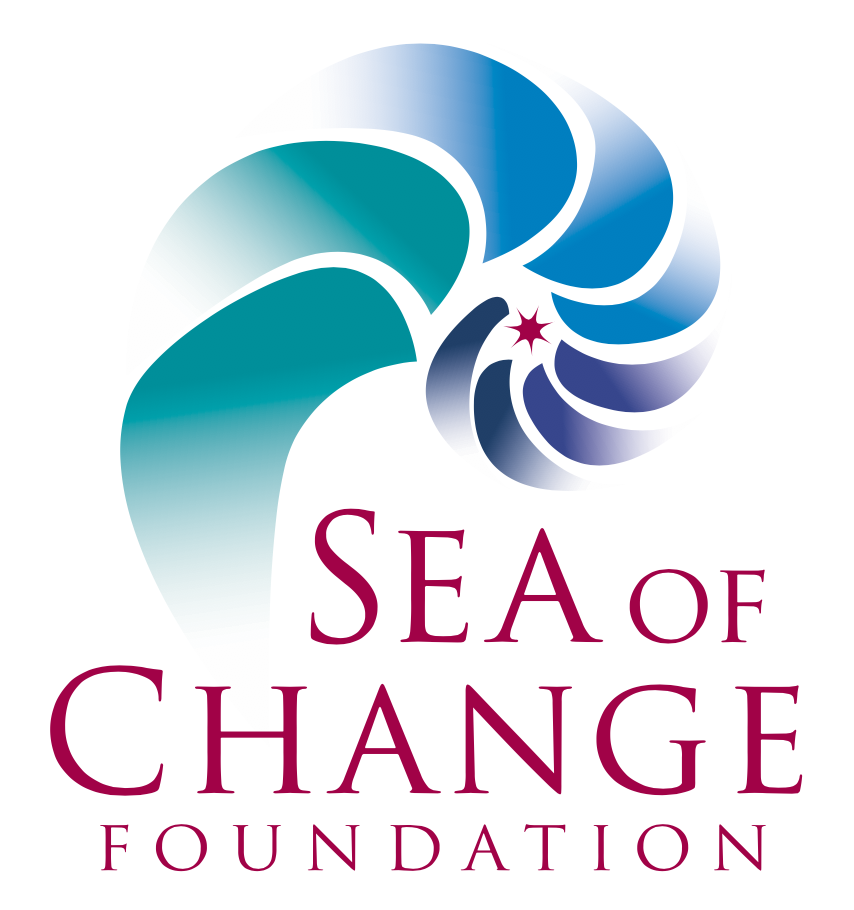 Reef Rescue and Rapid Response FundGrant Application 2022** complete and return to Samantha@seaofchange.com**Date of Application:______________ Anticipated Date of Project Completion:____________Primary Contact & Organization/Company –Name: Website & Email:Phone & Skype:Associated Dive Operator: Conservation or Scientific Organization Affiliation: Reef Damaging Incident –Date: Location (attach map): Description:Funding Request –Amount ($500 to $5,000): Project Description (include spedific actions and anticipated results):Proposed Budget –DELIVERABLES: Rapid response should be completed within three to six months of secured funding. Do you anticipate project completion within this timeframe? Yes____  No_____Upon completion, a two-page report including at least 5 before/after photos of the reef and a 1-2 minute video about the project are required. Will you provide the deliverables as detailed above? Yes____ No_____ItemDescriptionFunding RequestedCost ($USD)Match($USD)Logistics/DiversLogistics/DiversEquipment/SuppliesEquipment/SuppliesField GearBoat GasMaterialsOtherTOTAL